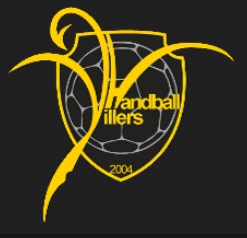 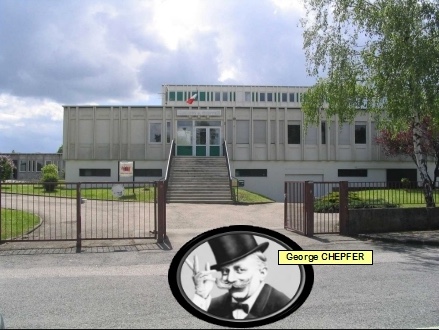 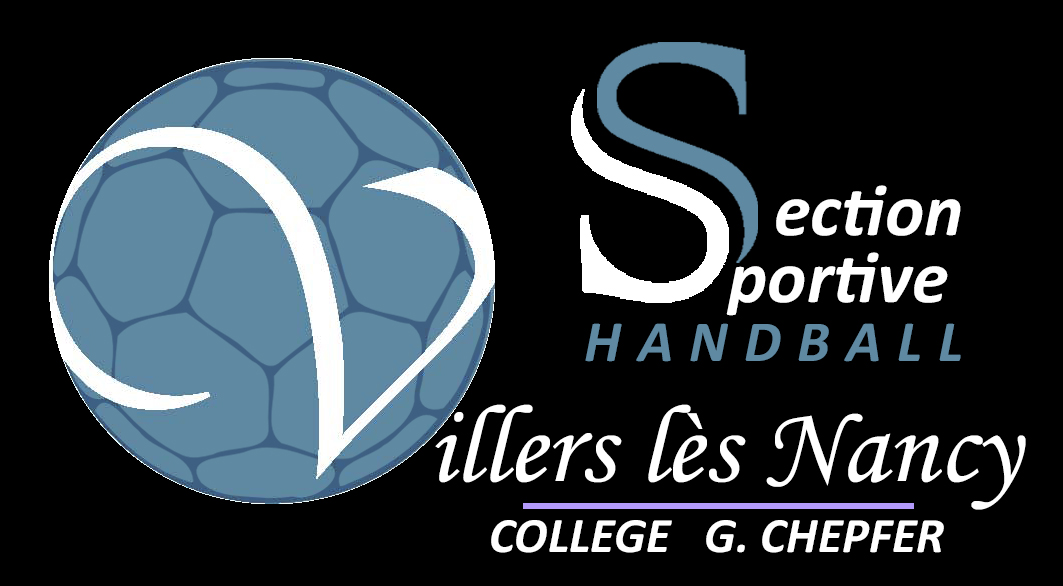  SECTION SPORTIVE HANDBALL- Fiche de renseignements - NOM : ………………………………………………………………………………….Prénom :……………………………………………………………………………….Sexe : …………………………………………………………………………………..Année de naissance  : ………………………………………………………………..Établissement 2018-2019 :…………………………………………………………..Collège de rattachement : …………………………………………………………...Besoin d’une demande de dérogation : oui – non Père (Nom -prénom) : ………………………………………………………………..Mère (Nom-Prénom) : ………………………………………………………………..Adresse : ……………………………………………………………………………….……………………………………………………………………………………………N° téléphone de la famille : …………………………………………………………..E-mail de la famille :…………………………………………………………………..Club  ……………………………………………..  Catégorie………………………..Niveau de pratique :  Débutant	     Départemental 	  Régional 	  NationalNous soussignons …………………………………………………………., parents de l’enfant……………………..actuellement en classe de ……………., désirons inscrire notre fille/fils à la section handball du collège de Villers les Nancy à la rentrée 2019/20.Par  ailleurs,  nous certifions que  l'enfant  susnommé  est  bien  assuré  contre  les  accidents   pouvant intervenir au cours de la pratique sportive et autorisons notre enfant à participer aux tests d’entrée qui auront lieu le mercredi 24 avril 2019 au gymnase du collège Chepfer.Signature du représentant légal :						Signature de l’élève : 